СУМСЬКА МІСЬКА РАДАVIII СКЛИКАННЯ ____СЕСІЯРІШЕННЯЗ метою впорядкування відносин використання окремих елементів благоустрою комунальної власності, вдосконалення механізму розміщення та функціонування тимчасових споруд для провадження підприємницької діяльності на території Сумської міської об’єднаної територіальної громади, забезпечення реалізації визначених законом повноважень органів місцевого самоврядування щодо сприяння розвитку підприємництва, організації місць відпочинку для населення, благоустрою населених пунктів, залучення на договірних засадах з цією метою ресурсів юридичних та фізичних осіб, відповідно до статті 28 Закону України «Про регулювання містобудівної діяльності», законів України «Про благоустрій населених пунктів», «Про дозвільну систему у сфері господарської діяльності», «Про державну реєстрацію речових прав на нерухоме майно та їх обтяжень», «Про оренду землі», Земельного кодексу України, Цивільного кодексу України, Порядку розміщення тимчасових споруд для провадження підприємницької діяльності, затвердженого наказом Міністерства регіонального розвитку, будівництва та житлово-комунального господарства від 21.10.2011 № 244, керуючись статтями 18, 25, 60 Закону України «Про місцеве самоврядування в Україні», Сумська міська рада 					ВИРІШИЛА: Затвердити Правила використання елементів благоустрою комунальної власності на території Сумської міської територіальної громади (дадаються).Визнати такими, що втратили чинність:рішення Сумської міської ради від 30 січня 2014 року № 3041-МР «Про затвердження Примірного договору про встановлення особистого строкового сервітуту на користування місцем для розміщення тимчасової споруди в місті Суми»;- рішення Сумської міської ради від 30 листопада 2016 року № 1498-МР «Про Правила розміщення тимчасових споруд для провадження підприємницької діяльності на території міста Суми».3. Департаменту комунікацій та інформаційної політики Сумської міської ради (Кохан А.І.) оприлюднити дане рішення в друкованих засобах масової інформації та на офіційному вебсайті Сумської міської ради в мережі Інтернет не пізніше як у десятиденний строк після його прийняття та підписання.4. Рішення набирає чинності з дня його офіційного оприлюднення у визначених рішенням Сумської міської ради друкованих засобах масової інформації.5. Виконавчому комітету Сумської міської ради протягом трьох місяців з дня набрання чинності цим рішенням привести Положення про організацію сезонної, святкової виїзної торгівлі, надання послуг у сфері розваг та проведення ярмарків на території Сумської міської територіальної громади, затвердженого рішенням Виконавчого комітету Сумської міської ради від 17.03.2020 № 133 (зі змінами), у відповідність до даного рішення.6. Організацію виконання цього рішення покласти на Управління архітектури та містобудування Сумської міської ради (Кривцов А.В.) та правове управління Сумської міської ради (Чайченко О.В.), координацію виконання на заступника міського голови за належністю.Сумський міський голова				                           О.М. ЛисенкоВиконавець: Чайченко О.В.Ініціатор розгляду питання –– Сумський міській голова Проєкт рішення підготовлено правовим управлінням Сумської міської ради, Управлінням архітектури та містобудування Сумської міської радиДоповідач – Чайченко О.В., Кривцов А.В.                Додатокдо рішення    Сумської    міської     ради«Про Правила використання елементів благоустрою комунальної власності на території Сумської міської територіальної громади»від                        2021 року №          -МРПРАВИЛА використання елементів благоустрою комунальної власності на території Сумської міської територіальної громади (далі – Правила)РОЗДІЛ І. ЗАГАЛЬНІ ПОЛОЖЕННЯ1.1. Правила є нормативним актом регуляторного характеру, який розроблено відповідно до Конституції України, Цивільного та Земельного кодексів України, законів України «Про місцеве самоврядування в Україні», «Про благоустрій населених пунктів», «Про регулювання містобудівної діяльності», «Про оренду землі», «Про дозвільну систему у сфері господарської діяльності», «Про державну реєстрацію речових прав на нерухоме майно та їх обтяжень», постанови Кабінету Міністрів України від 30.03.1994 № 198 «Про затвердження Єдиних правил ремонту і утримання автомобільних доріг, вулиць, залізничних переїздів, правил користування ними та охорони», наказу Міністерства регіонального розвитку, будівництва та житлово-комунального господарства України від 21.10.2011 № 244 «Про затвердження Порядку розміщення тимчасових споруд для провадження підприємницької діяльності» та інших нормативних актів з метою впорядкування розміщення та функціонування тимчасових споруд (далі – ТС) для провадження підприємницької діяльності, майданчиків для забезпечення будівництва (далі – МБ) та об’єктів некомерційного призначення на території Сумської міської територіальної громади (далі – СМТГ), визначення механізму використання елементів благоустрою комунальної власності, врегулювання організаційно-правових відносин, пов’язаних з оформленням договорів на право тимчасового користування окремими елементами благоустрою комунальної власності СМТГ, а також створення сприятливих умов для здійснення особами підприємницької та іншої діяльності. 1.2. Ці Правила регулюють взаємовідносини щодо розміщення:1.2.1. пересувних тимчасових споруд для забезпечення функціонування літніх майданчиків та зон відпочинку на підставі договорів на право тимчасового користування елементами благоустрою комунальної власності СМТГ;1.2.2. стаціонарних ТС для надання побутових послуг з дрібного ремонту взуття, одягу, годинників тощо на підставі договорів на право тимчасового користування елементами благоустрою комунальної власності СМТГ;1.2.3. стаціонарних ТС за наявності у Замовника речового права на землю (власність, оренда, постійне користування, тощо);1.2.4. майданчиків для забезпечення будівництва на підставі договорів на право тимчасового користування елементами благоустрою комунальної власності СМТГ;1.2.5. об’єктів некомерційного призначення на підставі договорів на право тимчасового користування елементами благоустрою комунальної власності СМТГ.1.3. Наведені в Правилах терміни вживаються в такому значенні:1) договір на право тимчасового користування елементами благоустрою комунальної власності СМТГ (далі – Договір) – угода, укладена у письмовій формі між Уповноваженим органом та Замовником, за якою виникає зобов’язання щодо передачі Замовнику в тимчасове користування елементу благоустрою комунальної власності для розміщення ТС, МБ, об’єкту некомерційного призначення на умовах платного або безоплатного (для об’єктів некомерційного призначення) строкового цільового використання для проведення підприємницької або інших видів діяльності; 2) Замовник – суб’єкт господарювання, який реалізує право розмістити на території СМТГ ТС або вже розмістив ТС, а також інші особи, які мають право розмістити МБ, об’єкт некомерційного призначення або вже розмістили;3) зона відпочинку – місце біля водних об'єктів (у межах прибережних захисних смуг) для надання послуг у сфері відпочинку, оздоровлення, фізичної культури та спорту, харчування. Розташування зони відпочинку та її площа визначаються таким чином, щоб виключити можливість обмеження вільного доступу до водного об’єкта та проходу через її територію або створення інших перешкод у реалізації громадянами належних їм екологічних прав. Зона відпочинку за цими Правилами віднесена до пересувних ТС; 4) елемент благоустрою комунальної власності (далі – елемент благоустрою) – частина зеленої зони, покриття бульвару, алеї, площі, вулиці, тротуару, пішохідної зони і доріжки, інші елементи благоустрою відповідно до чинних норм, які можуть бути передані для тимчасового розміщення ТС,  МБ, об’єкту некомерційного призначення;5) комісія з питань узгодження розміщення ТС, МБ, об’єктів некомерційного призначення на території СМТГ (далі – Комісія) – постійно діюча комісія при Виконавчому комітеті Сумської міської ради, яка створюється відповідно до розпорядження Сумського міського голови з метою розгляду заяв щодо надання в тимчасове користування елементів благоустрою для розміщення ТС, майданчиків для забезпечення будівництва, об’єктів некомерційного призначення;6) майданчик для забезпечення будівництва (далі – МБ) – територія, яка не підлягає забудові, біля об’єкту будівництва або біля земельної ділянки, яка забудовується, та використовується з метою обслуговування процесу будівництва, обмеження його негативного впливу на оточуюче середовище, забезпечення збереження майна та безпеки громадян;7) паспорт прив’язки ТС – комплект документів, у яких визначено місце встановлення ТС та благоустрій прилеглої території на топографо-геодезичній основі М 1:500, інженерне забезпечення, зовнішній архітектурний вигляд ТС та напрям підприємницької діяльності;8) прилегла територія– визначена схемою благоустрою територія для благоустрою, обслуговування ТС, МБ, об’єкту некомерційного призначення та утримання в належному санітарно-технічному стані, відповідно до умов договору про закріплення території по утриманню в належному санітарно-технічному стані, укладеного з відповідним виконавчим органом Сумської міської ради з питань благоустрою;9) літній майданчик – місце для надання послуг з харчування, розташоване безпосередньо біля стаціонарного (капітального) закладу ресторанного господарства, який відкритий для обслуговування населення на певний сезон року, розміщений на відкритому повітрі (під тентами, на верандах, у павільйонах легкого типу) або виготовлений із полегшених конструкцій з урахуванням основних вимог до споруд, визначених технічним регламентом будівельних виробів, будівель і споруд, встановлений тимчасово, без улаштування фундаменту та не є капітальною спорудою. Літній майданчик за цими Правилами віднесено до пересувних ТС.Площа літнього майданчику визначається для кожного стаціонарного (капітального) закладу ресторанного господарства окремо в межах довжини фасаду та відстані від фасаду до умовної паралельної фасаду ліні, при якій (відстані від фасаду) виключається можливість обмеження вільного проходу пішоходів одночасно в обох напрямках, проїзду автотранспорту або створення інших перешкод;10) схема розміщення ТС – графічні матеріали, виконані на топографо-геодезичній основі М 1:500 суб’єктом господарювання, який має у своєму складі архітектора, що має кваліфікаційний сертифікат, або архітектором, який має відповідний кваліфікаційний сертифікат, які відображають розміщення ТС із прив’язкою до місцевості (будівлі, споруди, інженерні мережі тощо), планувальними обмеженнями та зазначенням заходів щодо благоустрою та озеленення прилеглої території (розташування квітників, під’їздів, урн, влаштування дорожнього покриття або мощення фігурними елементами тощо);11) тимчасова споруда – одноповерхова споруда, що виготовляється з полегшених конструкцій з урахуванням основних вимог до споруд, визначених технічним регламентом будівельних виробів, будівель і споруд, і встановлюється тимчасово, без улаштування фундаменту. ТС не є нерухомим майном, право власності на ТС державній реєстрації не підлягає, поштова адреса не присвоюється. ТС розподіляються на стаціонарні та пересувні:- пересувна ТС – споруда, що не має закритого приміщення для тимчасового перебування людей, в якій може бути розміщене торговельне обладнання, низькотемпературний прилавок, лоток, ємність, торговельний автомат, інші пристрої для сезонної роздрібної торгівлі, іншої підприємницької діяльності;- стаціонарна ТС – споруда, яка може мати закрите приміщення для тимчасового перебування людей площею до 30 кв.м, що виготовляється з полегшених конструкцій з урахуванням основних вимог до споруд, визначених технічним регламентом будівельних виробів, будівель і споруд, і встановлюється тимчасово, без улаштування фундаменту;12) об’єкт некомерційного призначення (далі – ОНП) – об’єкти творчої, наукової, бібліотечної, музейної, освітньої, культурно-дозвільної та розважальної діяльності некомерційного характеру та/або здійснення особами наведених видів діяльності некомерційного характеру;13) Уповноважений орган – виконавчий орган Сумської міської ради з питань містобудування та архітектури.Інші терміни визначаються чинними нормативними актами.РОЗДІЛ ІІ. ВИМОГИ ДО РОЗМІЩЕННЯ ТС, МБ, 	ОБ’ЄКТІВ НЕКОМЕРЦІЙНОГО ПРИЗНАЧЕННЯ 2.1. ТС, МБ, ОНП розміщуються відповідно до цих Правил, інших нормативних актів. ТС розміщуються на підставі паспорту прив’язки за наявності у Замовника укладеного Договору на право тимчасового користування елементами благоустрою комунальної власності СМТГ (додаток 1 до Правил) або речового права на землю (власність, оренда, постійне користування тощо).МБ розміщуються на підставі Договору згідно з вимогами будівельних, санітарно-гігієнічних норм, існуючих містобудівних обмежень, вимог щодо техніки безпеки, охорони навколишнього природного середовища, історико-культурної спадщини, раціонального використання територій, земельно-господарського устрою. ОНП розміщуються на підставі Договору згідно з вимогами санітарно-гігієнічних норм, вимог щодо техніки безпеки, охорони навколишнього природного середовища, історико-культурної спадщини, раціонального використання територій тощо.2.2. При розміщенні ТС, МБ враховуються всі наявні планувальні обмеження, передбачені державними будівельними нормами. Їх розміщення здійснюється при наявності вільної від забудови та інженерних мереж території, без створення перешкод у функціонуванні іншим об’єктам містобудування, інфраструктури, без порушення правил благоустрою населених пунктів СМТГ, пішохідного та транспортного рухів. Розміщення ОНП здійснюється без створення перешкод у функціонуванні інфраструктури, без порушення правил благоустрою населених пунктів СМТГ, пішохідного та транспортного рухів. 2.4. Розміщення ТС у межах ринків, інших торговельних об’єктів визначається планувальною документацією їх території або проєктною документацією їх споруд.2.5. Холодильне та інше обладнання, що розміщується поряд з ТС, необхідне для забезпечення санітарних заходів чи дотримання вимог санітарних норм, має бути передбачено схемою розміщення ТС, при цьому загальна площа, що займає таке обладнання, не може перевищувати 25 % площі цієї ТС, а обладнання має розміщуватися поряд зі стаціонарною ТС. Розміщення холодильного обладнання поряд з стаціонарною ТС на зупинках громадського транспорту забороняється.2.6. Під час розміщення ТС, МБ, ОНП забороняється протиправно пошкоджувати або знищувати зелені насадження, дорожнє покриття, технічні засоби регулювання дорожнього руху, самовільно знімати, закривати чи встановлювати технічні засоби дорожнього руху та рекламні засоби, створювати перешкоди дорожнього руху, у тому числі забруднювати дорожнє покриття. 2.7. Розміщення ТС, МБ в охоронних зонах інженерних комунікацій допускається за погодженням з особами, які їх експлуатують. Неотримання такого погодження є підставою Уповноваженому органу відмовити Замовнику в реалізації намірів щодо розміщення ТС, МБ.2.8. Забороняється розміщувати ТС:1) біля фасадів адміністративних і культових будівель, безпосередньо біля пам’ятників, фонтанів, клумб, оглядових і панорамних майданчиків, скульптурних та інших елементів оздоблення будинків і декоративного благоустрою території;2) ближче ніж за 20 метрів до перехресть вулиць та 5 метрів до проїзної частини дороги;3) на зупинці громадського транспорту та на відстані ближче ніж 20 метрів в обидва боки по тротуару від установленого дорожнього знаку, що її позначає;4) ближче ніж за 100 метрів до залізничних переїздів.2.9. ТС розміщуються за межею тротуару, пішохідних доріжок, алей на відстані не менше ніж 1 метр, але не більше ніж 5 метрів до проїзної частини доріг і вулиць.На вулицях і дорогах, де існуючі будинки, споруди та огорожа розміщені на відстані менше ніж 5 метрів від проїзної частини, розміщення ТС дозволяється в одну лінію з фасадами будівель, споруд або огорож.Допускається розміщення ТС на тротуарах лише у випадках, якщо ширина тротуару перевищує передбачену нормами ДБН для вулиць відповідної категорії, за межами пішохідної зони на відстані від неї згідно з вимогами абзацу першого цього пункту. У разі розміщення ТС на відстані більше 2 метрів від тротуару до неї з тротуару повинна бути побудована пішохідна доріжка завширшки 1,5 метра. Впритул до кожної ТС повинно бути влаштовано покриття вдосконаленого типу (тротуарною плиткою). До ТС повинен бути передбачений зручний під’їзд автотранспорту для розвантаження або навантаження товарів, що не створює перешкод для проходу пішоходів, посадки та висадки пасажирів громадського транспорту.2.10. Біля кожної ТС, МБ, а за необхідністю – біля ОНП,  повинно бути зовнішнє штучне освітлення. Підключення ТС, МБ до інженерних мереж повинне здійснюватися з дотриманням умов і правил технічної експлуатації відповідних мереж і гарантувати безпеку користувачів дорожніх об’єктів та пішоходів.2.11. Для розміщення стаціонарної ТС забороняється встановлювати ТС, яка має два та більше поверхи та/або площею, більшою за визначену цими Правилами та чинним законодавством.2.12. Замовнику забороняється користуватися ТС:1) якщо не укладено договір про утримання та благоустрій закріпленої прилеглої території (про закріплення території по утриманню в належному санітарно-технічному стані);2) без оформлення паспорту прив’язки;3) у разі порушення, закінчення строку дії, припинення чи анулювання паспорта прив’язки;4) у разі припинення діяльності Замовника (згідно з даними Єдиного державного реєстру юридичних осіб, фізичних осіб-підприємців та громадських формувань);5) у разі передачі Замовником елементу благоустрою у користування іншій особі;6) у разі зміни функціонального призначення ТС. 2.13. Користуватися ТС може особа, на яку оформлений паспорт прив’язки, із якою укладено Договір.РОЗДІЛ ІІІ. ВИКОРИСТАННЯ ЕЛЕМЕНТІВ БЛАГОУСТРОЮ ДЛЯ РОЗМІЩЕННЯ ТС, МБ, ОНП3.1. У тимчасове користування елемент благоустрою надається з метою розміщення:1) зони відпочинку;2) літнього майданчика; 3) майданчиків для будівництва;4) стаціонарних ТС для надання побутових послуг з дрібного ремонту взуття, одягу, годинників тощо; 5) об’єктів некомерційного призначення.3.2. Для визначення можливості розміщення ТС, МБ Замовник звертається із відповідною заявою (у довільній формі) до Уповноваженого органу.У заяві зазначаються реквізити Замовника (найменування/ПІБ, ідентифікаційний код/номер облікової картки платника податків, адреса, контактна інформація), згода на обробку персональних даних (для фізичних осіб) і до неї додаються графічні матеріали із зазначенням бажаного місця розташування ТС, МБ, виконані Замовником у довільній формі на топографо-геодезичній основі М 1:500 кресленнями контурів ТС, МБ з прив'язкою до місцевості, для літнього майданчика – також належним чином завірені копії документів, що підтверджують право власності або користування нерухомим майном, на прилеглій території до якого Замовник має намір встановити літній майданчик для здійснення господарської діяльності у сфері ресторанного господарства, а для МБ також:1) містобудівні умови та обмеження (за потребою);2) дозвільні документи на виконання будівельних робіт (за потребою);3) документ, що посвідчує право власності (користування) на будівлю, споруду, будинок тощо або його частину (крім нового будівництва);4) документ, який посвідчує речове право на землю (власність, оренда, користування тощо) – для нового будівництва;5) рішення Виконавчого комітету Сумської міської ради про зміну дорожнього руху, руху по тротуарах та пішохідних доріжках (за потребою).Замовник розробляє або отримує зазначені документи самостійно.Заява з документами може бути подана на паперових та/або електронних носіях.3.3. Відповідність намірів щодо місця розташування ТС, МБ, містобудівній документації, будівельним нормам, Правилам та іншим нормативним актам визначає Уповноважений орган, на підставі наданого Замовником відповідного комплекту документів. 3.4. У разі надходження до Уповноваженого органу двох та більше зазначених у пункті 4.2 Правил заяв та документів від суб’єктів господарювання щодо можливості розміщення ТС на одному і тому ж місці, пріоритетне право на отримання в тимчасове користування елементу благоустрою надається тому Замовнику, заява якого зареєстрована раніше. 3.5. Уповноважений орган повідомляє Замовника про відповідність намірів щодо місця розташування ТС, МБ письмово протягом 10 робочих днів з дня отримання відповідного комплекту документів або Замовнику надається аргументована відмова щодо реалізації намірів розміщення ТС, МБ. 3.6. У разі надання позитивної інформації про відповідність намірів щодо місця розміщення ТС, МБ Уповноважений орган направляє матеріали щодо надання в тимчасове користування елементів благоустрою для розміщення ТС, МБ на чергове засідання Комісії, яка надає свої рекомендації, що оформлюються протоколом засідання Комісії.3.7. Для розміщення ОНП Замовник звертається із заявою (у довільній формі) з додатками до Уповноваженого органу, який направляє заяву протягом 3 робочих днів з дня її отримання щодо надання в тимчасове користування елементів благоустрою для розміщення ОНП на розгляд Комісії, яка надає свої рекомендації.До заяви про розміщення ОНП Замовник додає: графічні матеріали із зазначенням бажаного місця розташування ОНП, виконані Замовником у довільній формі на топографо-геодезичній основі М 1:500 кресленнями контурів ОНП з прив'язкою до місцевості; документи, які підтверджують некомерційний характер діяльності ОНП.3.8. До складу Комісії входять представники виконавчих органів Сумської міської ради, а саме: органу з питань житлово-комунального господарства, торгівлі, контролю за станом благоустрою, Уповноваженого органу, Робочого органу та інші.Основною формою діяльності Комісії є засідання, що проводиться в міру необхідності, але не менше, ніж один раз на квартал. Рішення Комісії оформляються протоколом, який веде секретар і підписує голова Комісії. Засідання Комісії є правомочним за умови присутності більшості членів Комісії від загального її складу. Скликає, відкриває та веде засідання Комісії голова Комісії, а у разі його відсутності – заступник голови.Рішення приймається більшістю голосів від загального складу Комісії. У разі рівного розподілу голосів голос голови Комісії є вирішальним.На підставі протоколу засідання Комісії Уповноважений орган готує та вносить на розгляд Виконавчого комітету Сумської міської ради проєкт рішення про надання/відмову в наданні в тимчасове користування елементів благоустрою комунальної власності з метою розміщення ТС, МБ, ОНП на території СМТГ строком: для ТС – до 5 років, для МБ до – 3 років, для ОНП – до 3-х місяців.3.9. Про прийняте рішення Виконавчого комітету Сумської міської ради Уповноважений орган письмово повідомляє Замовника протягом 10 робочих днів з дня прийняття рішення.3.10. Протягом 30 днів з дати прийняття відповідного рішення Виконавчого комітету Сумської міської ради між Замовником та Уповноваженим органом укладається Договір у письмовій формі у двох примірниках, які мають однакову юридичну силу, по одному примірнику для кожної із сторін. У випадку неукладення у визначений строк Договору з вини Замовника, Уповноважений орган готує проєкт рішення Виконавчого комітету Сумської міської ради про визнання таким, що втратило чинність, рішення Виконавчого комітету Сумської міської ради про надання в тимчасове користування елементів благоустрою комунальної власності в частині укладення Договору з Замовником.3.11. Договір укладається на строк, визначений рішенням Виконавчого комітету Сумської міської ради, та не може бути продовженим.  Замовник, який належним чином виконував умови Договору протягом строку його дії, користується переважним правом на укладання Договору на новий строк, для реалізації якого Замовник повинен подати письмову заяву до Уповноваженого органу не пізніше ніж за 2 місяці (для ОНП – за 1 місяць) до закінчення строку дії Договору. Укладання Договору на новий строк відбувається за загальною процедурою, яка передбачена Правилами.3.12. Право на розміщення МБ та ОНП виникає у Замовника з моменту укладення Договору з Уповноваженим органом.РОЗДІЛ ІV. ПОРЯДОК ОТРИМАННЯ ПАСПОРТА ПРИВ'ЯЗКИ ДЛЯ РОЗМІЩЕННЯ ТС 4.1. Замовник, який має намір встановити ТС, в тому числі той, який має речове право на земельну ділянку (власність, оренда, постійне користування  тощо), зобов’язаний оформити паспорт прив’язки (додаток 2 до Правил) та набуває право на розміщення ТС з дати його оформлення.4.2. Для оформлення паспорта прив’язки Замовник, який має намір встановити ТС, звертається до Уповноваженого органу із відповідною заявою щодо оформлення паспорта прив'язки, до якої додає на паперових та/або електронних носіях:1) схему розміщення ТС, виконану на відкоригованій топографо-геодезичній основі М 1:500; 2) ескізи фасадів ТС у кольорі М 1:50, які виготовляє суб’єкт господарювання, який має у своєму складі архітектора, що має кваліфікаційний сертифікат, або архітектор, який має відповідний кваліфікаційний сертифікат;4) технічні умови щодо інженерного забезпечення (за наявності), отримані Замовником у балансоутримувача відповідних інженерних мереж;5) документ, що посвідчує речове право (власність, оренда, користування тощо) на земельну ділянку або Договір на право тимчасового користування елементами благоустрою комунальної власності Сумської міської  територіальної громади.Замовник розробляє або отримує зазначені документи самостійно.4.3. Паспорт прив'язки ТС надається Уповноваженим органом протягом 10 робочих днів з дня подання до Уповноваженого органу зазначених у пункті 4.2 Правил заяви та документів. 4.4. Для підготовки паспорта прив'язки ТС містобудівні умови та обмеження забудови земельної ділянки не надаються.4.5. Паспорт прив'язки ТС включає:1) титульний аркуш із зазначенням реквізитів замовника (найменування/прізвище, ім’я та по батькові (за наявності)/місцезнаходження ТС/контактна інформація) та напряму підприємницької діяльності;2) схему розміщення ТС, виконану на відкоригованій топографо-геодезичній основі М 1:500; 3) ескізи фасадів ТС у кольорі М 1:50 (для стаціонарних ТС); 5) технічні умови щодо інженерного забезпечення (за наявності), отримані Замовником у балансоутримувача відповідних інженерних мереж;6) документ, що посвідчує речове право (власність, оренда, користування тощо) на земельну ділянку або Договір. 4.6. Паспорт прив'язки ТС підписується керівником (заступником керівника) Уповноваженого органу, видається на безоплатній основі та підлягає реєстрації в журналі реєстрації паспортів прив’язки, з подальшим внесенням інформації про ТС до містобудівного кадастру.4.7. Паспорт прив'язки ТС не надається за умов:1) подання неповного пакета документів, визначених у пункті 4.2 Правил;2) подання недостовірних відомостей, зазначених у пункті 4.2 Правил.Відмова в наданні паспорта прив'язки з інших підстав не допускається.4.8. Строк дії паспорта прив’язки ТС встановлюється на строк, визначений пунктом 3.7 Правил.4.9. Продовження строку дії паспорта прив’язки ТС здійснюється Уповноваженим органом за заявою Замовника шляхом зазначення нової дати, підпису керівника (заступника керівника) та печатки в паспорті прив’язки ТС.4.10. У продовженні строку дії паспорта прив’язки ТС може бути відмовлено у разі змін, які відбулися у містобудівній документації на місцевому рівні, будівельних нормах, розташуванні існуючих будівель і споруд, інженерних мереж. 4.11. Паспорт прив'язки ТС виготовляється у двох примірниках. Один примірник зберігається у Замовника, другий – в Уповноваженому органі.4.12. Дія паспорта прив’язки ТС Замовника, з якими укладений Договір, призупиняється з таких підстав:1) необхідність проведення планових ремонтних робіт на місці розміщення ТС – з обов’язковим попередженням Замовника за 1 місяць та наданням тимчасового місця для розміщення такого об’єкта;2) необхідність проведення аварійних ремонтних робіт на місці розміщення ТС – без попередження.4.13. Дія паспорта прив’язки ТС Замовника, який має речове право на земельну ділянку, призупиняється за згодою Замовника на проведення планових (аварійних) ремонтних робіт.Про необхідність проведення планових ремонтних робіт Замовник попереджається за 1 місяць з пропозицією надання тимчасового місця для розміщення ТС. У випадку незгоди Замовника з проведенням планових (аварійних) ремонтних робіт спір вирішується у встановленому законодавством та домовленістю сторін порядку.Підставами для відновлення дії паспорта прив'язки ТС є завершення планових ремонтних робіт або аварійних ремонтних робіт. 4.14. Дія паспорта прив’язки ТС анулюється за таких умов:1) невстановлення ТС протягом 6 місяців з дати отримання паспорта прив’язки;2) недотримання вимог паспорта прив’язки ТС при встановленні ТС;5) надання недостовірних відомостей у документах, зазначених у пункті 4.2 Правил, під час підготовки паспорта прив’язки.4.15. Дія паспорта прив’язки припиняється у випадку припинення речового права на земельну ділянку або права тимчасового користування елементом благоустрою, на підставі яких цей паспорт видавався.4.16. Паспорт прив’язки призупиняється, анулюється та припиняється наказом керівника Уповноваженого органу, копію якого Уповноважений орган зобов’язаний негайно вручити або відправити рекомендованим листом Замовнику.РОЗДІЛ V. УМОВИ ВСТАНОВЛЕННЯ ТА ЕКСПЛУАТАЦІЇ ТС, МБ, ОНП5.1. Після розміщення ТС, МБ, ОНП Замовник повідомляє про це Уповноважений орган (додаток 3 до Правил).5.2. У разі проведення планових ремонтних робіт або аварійних ремонтних робіт на інженерних мережах, поблизу яких знаходиться ТС, Уповноважений орган за зверненням власника (балансоутримувача) інженерних мереж пропонує Замовнику місце для тимчасового перенесення ТС.Перенесення ТС можливе також у разі внесення змін до чинного законодавства, містобудівної документації, державних будівельних норм, змін у розміщенні інженерних мереж, будинків і споруд, що унеможливлюють розташування ТС в певному місці.5.3. Роботи з благоустрою території навколо ТС, які проводяться в зоні розташування інженерних мережах та технічних засобах телекомунікації, повинні виконуватися з дотриманням умов та нормативів щодо їх безпечної експлуатації.5.4. Замовник зобов’язаний підтримувати належний експлуатаційний стан ТС та відповідного технологічного обладнання, що використовується разом з ТС, а також забезпечувати збереження та відновлення зовнішнього вигляду ТС у відповідності до паспорта прив’язки ТС тощо. 5.5. Замовник зобов’язаний виконувати вимоги чинного законодавства у галузі торгово-побутового обслуговування населення та захисту прав споживачів, зокрема доводити до відома споживачів державною мовою інформацію про власника, продукцію та/або послуги, які надаються.Стосовно МБ Замовник зобов’язаний на видному та доступному місці розмістити інформацію про проведення будівельно-монтажних робіт, строки їх виконання, забудовника, виконавця робіт та іншу визначену законодавством інформацію.5.7. У разі коли Замовник має намір змінити естетичний вигляд ТС, він звертається до Уповноваженого органу з письмовою заявою щодо внесення змін до паспорта прив'язки ТС у частині ескізу фасаду. Уповноважений орган розглядає новий ескіз фасаду ТС впродовж 10 робочих днів з дня подання такої заяви та за відсутності обґрунтованих заперечень візує новий ескіз фасаду.5.8. Режим роботи ТС встановлюється відповідно до законодавства.5.9. У разі закінчення строку дії, анулювання чи припинення паспорта прив'язки ТС такий об’єкт підлягає демонтажу. 5.10. Самовільне розміщення ТС, МБ, ОНП заборонено.5.11. Демонтаж (знесення) самовільно (незаконно) встановлених ТС, МБ, ОНП здійснюється в порядку, визначеному відповідним рішенням Виконавчого комітету Сумської міської ради.РОЗДІЛ VI. ПОРЯДОК ТА УМОВИ ОПЛАТИ6.1. Сума коштів, що сплачується Замовником за користування елементами благоустрою для розміщення ТС та МБ, розраховується відповідно до Методики (додаток 4 до Правил) та зазначається у Договорі. За користування елементами благоустрою для розміщення ОНП плата не стягується, про що зазначається у Договорі.6.2. Плата за користування елементами благоустрою сплачується Замовником до спеціального фонду на код бюджетної класифікації доходів 50110000 «Цільові фонди, утворені Верховною Радою Автономної Республіки Крим, органами місцевого самоврядування та місцевими органами виконавчої влади» до бюджету Сумської міської територіальної громади відповідно до умов Договору.6.3. Плата за користування елементами благоустрою щорічно на кожен наступний рік визначається шляхом коригування розміру плати попереднього року на індекс інфляції.6.4. У разі, якщо пересувна ТС або її частина (конструктивні елементи) на період, що не включений в Договір, не демонтується та її функціонування не здійснюється, сплата здійснюється в розмірі 10 відсотків від суми Договору за вказаний період. Сплата не нараховується за умови надання Замовником заяви з фотозвітом до Уповноваженого органу про демонтаж пересувної ТС.РОЗДІЛ VII. ОРГАНІЗАЦІЙНІ ПИТАННЯ7.1. Організаційне забезпечення відносин з тимчасового користування елементами благоустрою на території СМТГ здійснює Уповноважений орган, який:1) проводить адміністрування – створення єдиної реєстраційної бази Договорів;2) готує та укладає відповідні Договори;3) контролює виконання умов Договору;4) здійснює оперативний контроль за надходженням плати за тимчасове користування елементами благоустрою;5) здійснюють відповідні заходи щодо стягнення з боржників заборгованості по сплаті;7.2. Демонтаж незаконно встановлених/розміщених ТС, МБ, ОНП здійснює виконавчий орган Сумської міської ради, до повноважень якого належить дане питання. 7.3. Заходи з контролю за дотриманням умов договору оренди земельної ділянки комунальної власності СМТГ для розміщення ТС здійснюються уповновадженим органом з земельних питань у спосіб та в межах, визначених чинними нормативними актами.РОЗДІЛ VIIІ. ПРИКІНЦЕВІ ПОЛОЖЕННЯ8.1. Документація щодо розміщення ТС та укладені до набрання чинності цими Правилами договори, дійсні до закінчення строку їх дії.8.2. Користувачі літніх майданчиків на прилеглій до закладу ресторанного господарства території та зон відпочинку, а також стаціонарних ТС для надання побутових послуг з дрібного ремонту взуття, одягу, годинників тощо, розміщених на підставі раніше укладених договорів про встановлення особистого строкового сервітуту на користування місцем для розміщення тимчасової споруди, мають право після закінчення строку дії зазначених договорів отримати в тимчасове користування елементи благоустрою комунальної власності за процедурою, передбаченою Розділом ІІІ цих Правил.Чинні договори про встановлення особистого строкового сервітуту на користування місцем для розміщення тимчасової споруди, укладені на підставі рішення Сумської міської ради від 30 січня 2014 року № 3041-МР, або на підставі актів відповідних органів місцевого самоврядування та посадових осіб, що увійшли до складу Сумської міської територіальної громади, по закінченню строку їх дії продовженню не підлягають. Подальше врегулювання правовідносин відбувається при умові наявності у Заявників речового права на земельну ділянку (власність, оренда, постійне користування, тощо).8.3. Питання, що не врегульовані даними Правилами, регулюються згідно з нормами чинного законодавства.8.4. Дія Правил не застосовується для розміщення об’єктів та елементів сезонної торгівлі при проведенні державних, місцевих свят, урочистостей, фестивалів та інших масових заходів.8.5. ТС, МБ, ОНП не є нерухомим майном, у зв’язку з чим право власності на неї (нього) державній реєстрації не підлягає, а поштова адреса не присвоюється.Сумський міський голова                                                                  О.М. ЛисенкоВиконавець: Чайченко О.В., Кривцов А.В.Додаток 1до Правил використання елементів благоустрою комунальної власності на території Сумської міської територіальної громадиДОГОВІР № ______на право тимчасового користування елементами благоустрою комунальної власності Сумської міської територіальної громади«____»_________ 20____р. 						м. Суми  Управління архітектури та містобудування Сумської міської ради (далі – Уповноважений орган), в особі___________________________________, що діє на підставі Положення про Управління, затвердженого рішенням Сумської міської ради від ______________________ № ___ - МР, з однієї сторони, та ______________________________________________________________, що діє на підставі _________________________(далі – Замовник), з другої сторони, далі разом – Сторони, а кожен окремо – Сторона, відповідно до рішення Сумської міської ради від ___________ № _______________, уклали цей договір на право тимчасового користування елементами благоустрою комунальної власності Сумської міської територіальної громади для розміщення __________________________________________ (далі – Договір) про таке.Предмет Договору1.1. За цим Договором Уповноважений орган на підставі рішення Виконавчого комітету Сумської міської ради від __________________ № ___ «Про надання в тимчасове користування елементів благоустрою комунальної власності» надає, а Замовник приймає в тимчасове користування елементи благоустрою комунальної власності Сумської міської територіальної громади за адресою: _____________________________________________________ (далі – Об’єкт) з метою розміщення тимчасової споруди для провадження підприємницької діяльності (далі – ТС)/майданчика для забезпечення будівництва (далі – МБ) за плату на певний строк.2. Об’єкт2.1. У тимчасове користування передається елемент благоустрою, а саме: __________________________________________________________________(вид Об’єкта: зелена зона, покриття бульвару, алеї, площі, вулиці, тротуару, пішохідної зони, доріжки)______________________ загальною площею __________ га для розміщенняМБ із такими характеристиками: __________________________________________________________________(опис МБ, його конструктивних елементів, назва об’єкта будівництва, біля якого розташований МБ)_____________________________________________________________________________________________абоТС із такими характеристиками:2.1.1. Вид:_________________________________________________________________(назва ТС, вид підприємницької діяльності)_________________________________________________________________2.1.2. Площа по зовнішньому контуру _____________ кв. м.2.1.3. Наявність вітрин, холодильного та іншого технологічного обладнання та їх опис і площа (по зовнішньому контуру):а) ____________________________________________площею ________кв. м;б) ____________________________________________площею ________кв. м.2.1.4. Опис конструктивних елементів та зовнішнього вигляду ТС:___________________________________________________________________________________________________________________________________ .2.2. Інші особливості Об’єкта, які можуть вплинути на відносини тимчасового користування:_____________________________________________________________________________________________________________            (розташування в охоронній зоні інженерних мереж, у межах «червоних ліній» тощо)_________________________________________________________________.2.3. Уповноважений орган підтверджує, що Об’єкт на момент укладення Договору не обмежений правами третіх осіб та не обтяжений недоліками щодо його використання.2.4. Користуватися Об’єктом може виключно Замовник.Строк дії Договору3.1. Цей Договір набирає чинності з моменту його укладення та діє по «____»___________ 20___р.3.2. Договір не підлягає продовженню. 3.3. Замовник, який належним чином виконував умови Договору протягом строку його дії, користується переважним правом на укладання Договору на новий строк, для реалізації якого Замовник повинен подати письмову заяву до Уповноваженого органу не пізніше ніж за 2 (два) місяці до закінчення строку дії Договору. Порядок та умови оплати4.1. За користування Об’єктом Замовник сплачує до бюджету Сумської міської територіальної громади плату, яка розраховується відповідно до встановленої рішенням Сумської міської ради Методики розрахунку плати за тимчасове користування елементами благоустрою комунальної власності Сумської міської територіальної громади за формулою П = Б х S x К, деП – щомісячна плата за користування Об’єктом, грн.;Б – базова плата за користування 1 кв.м елементу благоустрою комунальної власності, грн./кв.м;S – площа Об’єкта, кв.м;К – коефіцієнт функціонального використання, %.Базова плата за користування елементами благоустрою комунальної власності (Б) дорівнює середній нормативній грошовій оцінці земель на території адміністративного центру Сумської міської територіальної громади (м. Суми), затвердженій відповідним рішенням Сумської міської ради, і застосовується з урахуванням коефіцієнтів індексації нормативної грошової оцінки земель за всі роки, з моменту її затвердження, ураховуючи поточний. У разі зміни нормативної грошової оцінки земельної ділянки та її індексації плата за користування Об’єктом перераховується автоматично без внесення змін до Договору.У випадку змін у законодавстві України, наслідком чого стане припинення використання нормативної грошової оцінки земель в якості розрахункового інструменту, базова плата за користування елементами благоустрою комунальної власності до внесення відповідних змін до Договору залишається незмінною на рівні, який був на момент прийняття таких змін у законодавстві України.Базова плата за користування елементами благоустрою комунальної власності (Б) з урахуванням коефіцієнтів індексації нормативної грошової оцінки земель у _____ році становить ___________ (______________________) грн. за 1 кв.м.Коефіцієнт функціонального використання (К) становить __ (_______) %.Щомісячна плата за цим Договором у ______ році становить ___________ (______________________) грн.4.2. Плата за користування Об’єктом щорічно на кожен наступний рік визначається шляхом коригування розміру плати попереднього року на індекс інфляції.4.3. За всі наступні роки розрахунок плати за користування Об’єктом проводиться Замовником самостійно з урахуванням індексу інфляції та щорічної індексації нормативної грошової оцінки земель відповідно до встановленого законодавством порядку. При цьому перерахунок плати із зазначених у цьому пункті підстав проводиться без внесення змін до Договору.4.4. Плата за користування Об’єктом сплачується Замовником щомісячно не пізніше 10-го числа місяця наступного за звітним до спеціального фонду на код бюджетної класифікації доходів 50110000 «Цільові фонди, утворені Верховною Радою Автономної Республіки Крим, органами місцевого самоврядування та місцевими органами виконавчої влади» до бюджету Сумської міської територіальної громади за реквізитами:одержувач платежу: ____________________________________________;номер рахунка: UA _____________________________________________;код одержувача платежу: ________________________________________;банк одержувача: ______________________________________________.4.5. Плата за Договором здійснюється Замовником виключно в грошовій формі в безготівковому порядку з обов’язковим зазначенням у платіжному дорученні або квитанції номера та дати Договору, а також періоду (місяця і року), за який сплачується плата за користування Об’єктом.4.6. Замовник має право сплатити плату за користування Об’єктом на майбутній період (авансовий платіж), що підлягає сплаті за користування Об’єктом за відповідний календарний рік або за декілька календарних місяців відповідного календарного року з урахуванням індексу інфляції та щорічної індексації нормативної грошової оцінки земель у відповідному році.У разі дострокового припинення (розірвання) Договору внесена Замовником на майбутній період плата (авансовий платіж) не підлягає поверненню Замовнику.4.7. Замовник сплачує плату за користування Об’єктом за Договором протягом всього строку його дії.Якщо початок та закінчення дії Договору не співпадають з початком або закінченням відповідного календарного місяця, визначення розміру плати за такий календарний місяць здійснюється пропорційно кількості календарних днів, впродовж яких діяв Договір.4.8. Розмір плати за Договором підлягає обов'язковому перегляду Сторонами в разі зміни законодавства України або прийняття Сумською міською радою відповідних рішень, якими регулюється плата за користування елементами благоустрою комунальної власності, а також в інших випадках, передбачених чинним законодавством України. 4.9. У разі невнесення Замовником щомісячної плати за користування Об’єктом протягом двох календарних місяців підряд, Уповноважений орган має право відмовитися від Договору в односторонньому порядку.4.10. У разі, якщо пересувна ТС або її частина (конструктивні елементи) на період, що не включений в Договір, не демонтується та її функціонування не здійснюється, сплата здійснюється в розмірі 10 (десяти) % від суми Договору за вказаний період. Сплата не нараховується за умови надання Замовником заяви з фотозвітом до Уповноваженого органу про демонтаж пересувної ТС.5. Права та обов'язки Сторін5.1. Уповноважений орган зобов’язаний:5.1.1. Надати Об’єкт у тимчасове користування Замовнику в стані, що відповідає умовам Договору.5.1.2. Попередити Замовника про особливі властивості та недоліки Об’єкта.5.1.3. Не перешкоджати Замовнику використовувати Об’єкт за функціональним призначенням відповідно до умов Договору та чинних нормативних актів.5.1.4. Письмово попередити Замовника про проведення планових ремонтних робіт на Об’єкті за 1 (один) місяць з пропозицією надати тимчасове місце для розміщення МБ/ТС.5.2. Уповноважений орган має право:5.2.1. Вимагати від Замовника використання Об’єкта виключно з метою, в порядку та на умовах, визначених у Договорі та чинних нормативних актах, підтримання ним належного рівня благоустрою та санітарного стану Об’єкта та прилеглої до нього території, а також зовнішнього (естетичного) вигляду розташованого (ої) на ньому МБ/ТС.5.2.2. Здійснювати контроль за рівнем благоустрою, санітарним станом і зовнішнім виглядом Об’єкта та прилеглої до нього території, а також зовнішнім (естетичним) виглядом розташованого (ої) на ньому МБ/ТС.5.2.3. Здійснювати обстеження Об’єкта зі складанням відповідного акта при перевірці використання Замовником Об’єкта відповідно до умов Договору та чинних нормативних актів.5.2.4. Вимагати від Замовника своєчасного внесення плати за користування Об’єктом.5.2.5. Здійснювати перевірки дотримання Замовником умов Договору, у тому числі щодо своєчасної сплати за користування Об’єктом, сплати нарахованих штрафних санкцій.5.2.6. Змінювати розмір плати, встановленої в Договорі, у випадках, передбачених чинним законодавством України та даним Договором. 5.2.7. При необхідності проведення ремонтних робіт на Об’єкті, у тому числі в разі незгоди Замовника щодо їх проведення, прийняти рішення та забезпечити в установленому порядку (при планових ремонтних роботах із попередженням Замовника за 1 (один) місяць, а при аварійних – без попередження) тимчасове перенесення розташованого (ої) на Об’єкті МБ/ТС на інше місце. 5.2.8. Достроково припинити (розірвати) Договір, односторонньо відмовитися від Договору у випадках та порядку, визначених Договором та чинним законодавством України.5.2.9. У разі невиконання Замовником підпункту 5.3.13 пункту 5.3 Договору демонтувати МБ/ТС в порядку, визначеному нормативними актами.5.2.10. У разі внесення змін до чинного законодавства, містобудівної документації, державних будівельних норм, змін у розміщенні інженерних мереж, будинків і споруд, що унеможливлюють розташування ТС на Об’єкті, запропонувати Замовнику інший Об’єкт для розміщення ТС. Перенесення ТС на інший Об’єкт у такому разі здійснюється за згодою Сторін після внесення змін до рішення Виконавчого комітету Сумської міської ради про надання в тимчасове користування елементів благоустрою комунальної власності та Договору. У разі недосягнення згоди Договір достроково припиняється (розривається).5.3. Замовник зобов'язаний:5.3.1. Дотримуватись умов Договору, використовувати Об’єкт виключно з метою, в порядку та на умовах, визначених у Договорі та чинних нормативних актах.5.3.2. Дотримуватися встановлених нормативними актами та Договором вимог до розміщення МБ (ТС, а також вимог паспорту прив’язки ТС; після розміщення ТС повідомити Уповноважений орган про виконання вимог паспорта прив’язки ТС).5.3.3. Своєчасно вносити плату за користування Об’єктом. 5.3.4. Не передавати будь-яким способом права за Договором третім особам.5.3.5. За власний рахунок забезпечувати підтримання належного рівня благоустрою, санітарного стану, зовнішнього вигляду Об’єкта та прилеглої до нього території. 5.3.6. Укласти договір про утримання та благоустрій закріпленої прилеглої території (про закріплення території по утриманню в належному санітарно-технічному стані) з виконавчим органом Сумської міської ради з питань благоустрою протягом 5 (п’яти) днів з дня укладення цього Договору.5.3.7. Підтримувати належний експлуатаційний стан МБ (ТС та відповідного технологічного обладнання, що використовується разом з ТС), а також забезпечувати збереження та відновлення зовнішнього (естетичного) вигляду МБ (ТС у відповідності до паспорту прив’язки; не змінювати зовнішній (естетичний) вигляд ТС без погодження нових ескізів фасаду ТС з Уповноваженим органом).5.3.8. Дотримуватися під час експлуатації МБ/ТС вимог щодо забезпечення його/її технологічної безпеки функціонування.5.3.9. Не допускати будівництва будь-яких будівель, споруд або інших об'єктів на Об’єкті. Ні цей Договір, ні договір про утримання та благоустрій закріпленої прилеглої території (про закріплення території по утриманню в належному санітарно-технічному стані) не надають Замовнику права на проведення на Об’єкті чи закріпленій за ним території будь-якого будівництва або реєстрації як нерухомого майна розташованих на ньому МБ/ТС, інших об’єктів.5.3.10. У разі здійснення будівництва на Об’єкті чи реєстрації права власності на розташований на ньому об’єкт як на нерухоме майно, привести Об’єкт у попередній стан, сплатити до бюджету Сумської міської територіальної громади штраф у розмірі 100000 (сто тисяч) гривень та відшкодувати завдані збитки.5.3.11. Розмістити на видному та доступному місці інформацію про проведення будівельно-монтажних робіт, строки їх виконання, забудовника, виконавця робіт та іншу визначену законодавством інформацію (для МБ).Виконувати вимоги чинного законодавства у галузі торгово-побутового обслуговування населення та захисту прав споживачів, зокрема доводити до відома споживачів державною мовою інформацію про власника, про продукцію та/або послуги, які надаються (для ТС).5.3.12. У тижневий строк рекомендованим листом з повідомленням про вручення повідомити Уповноважений орган про зміну адреси, банківських та інших реквізитів, припинення діяльності суб’єкта господарювання.5.3.13. Звільнити Об’єкт від МБ/ТС та повернути його в належному стані Уповноваженому органу протягом 10 (десяти) днів з моменту припинення дії Договору.5.4. Замовник має право:5.4.1. Використовувати Об’єкт за функціональним призначенням за умови дотримання умов Договору та чинних нормативних актів.5.4.2. У разі незгоди з проведенням планових чи аварійних ремонтних робіт на Об’єкті та пов’язаним із цим перенесенням МБ/ТС на інше місце – достроково припинити (розірвати) Договір, повідомивши про це Уповноважений орган рекомендованим листом з повідомлення про вручення за один тиждень до дати розірвання Договору. 5.4.3. При належному виконанні умов Договору за 2 (два) місяці до закінчення строку його дії звернутися до Уповноваженого органу із заявою щодо укладення відповідного договору на новий строк. 6. Зміна умов Договору і його припинення6.1. Зміна умов Договору, його дострокове припинення (розірвання) можливі за взаємною згодою Сторін, а у випадках, визначених Договором, - в односторонньому порядку. 6.2. Зміни, що вносяться до Договору, розглядаються Сторонами в двадцятиденний термін з дня отримання відповідного письмового звернення від однієї Сторін до іншої. У передбачених пунктом 4.8 Договору випадках Уповноважений орган надсилає Замовнику рекомендованим листом з повідомленням про вручення проєкт додаткової угоди до Договору про зміну розміру плати за користування Об’єктом разом із відповідним рішенням Сумської міської ради щодо перегляду плати за користування елементами благоустрою комунальної власності. У випадку, якщо Замовник у двадцятиденний термін з моменту отримання проєкту додаткової угоди не надасть свої письмові заперечення до даного проєкту та продовжить користуватися Об’єктом, то додаткова угода вважається укладеною на визначених рішенням Сумської міської ради умовах. У разі недосягнення Сторонами згоди щодо зміни плати за користування Об’єктом, Замовник втрачає своє переважне право на укладення Договору на новий строк. Усі інші зміни до Договору оформляються шляхом підписання Сторонами додаткової угоди до Договору.6.3. Договір припиняється в разі:Закінчення строку, на який його було укладено.6.3.2. Припинення діяльності Замовника (згідно з даними Єдиного державного реєстру юридичних осіб, фізичних осіб-підприємців та громадських формувань).6.3.3. Вступу в законну силу відповідного рішення суду про дострокове розірвання Договору на вимогу однієї із Сторін. 6.3.4. Дострокового розірвання Договору за взаємною згодою Сторін. 6.3.5. Односторонньої відмови від Договору у випадках, визначених цим Договором.6.3.6. Закінчення строку дії, припинення чи анулювання паспорта прив’язки ТС.6.4. Одностороння відмова від Договору відбувається у випадках:6.4.1. Визначених пунктом 4.9 Договору.6.4.2. Використання Замовником Об’єкта не за призначенням; порушення Замовником підпункту 5.3.4 чи 5.3.6 пункту 5.3 Договору; систематичного (два і більше рази) фіксування випадків порушення підпункту 5.3.5 чи 5.3.7 пункту 5.3 Договору, а також у випадках, передбачених Порядком демонтажу незаконно встановлених/розміщених елементів благоустрою, тимчасових (металевих) гаражів, тимчасових споруд для провадження підприємницької діяльності, побутового, соціально-культурного чи іншого призначення на території міста Суми, затвердженим відповідним рішенням Сумської міської ради.6.4.3. Встановлення Замовником ТС без оформлення паспорту прив’язки; зміни Замовником виду та функціонального призначення ТС; передачі Замовником ТС іншій особі у володіння чи користування.6.4.4. Не отримання від Замовника протягом 1 (одного) місяця згоди на перенесення ТС на інший Об’єкт відповідно до підпункту 5.2.10 пункту 5.2 Договору. 6.4.5. Визначених підпунктом 5.4.2 пункту 5.4 Договору.6.5. Залежно від підстав припинення днем припинення Договору є:6.5.1. У випадку закінчення строку дії Договору – наступний день після закінчення строку дії Договору.6.5.2. У випадку припинення діяльності Замовника – день внесення відповідних відомостей до Єдиного державного реєстру юридичних осіб, фізичних осіб-підприємців та громадських формувань.6.5.3. У випадку припинення дії Договору за взаємною згодою Сторін – день укладення письмової угоди про припинення дії цього Договору або інша дата, зазначена в цій угоді.6.5.4. У випадку розірвання Договору за рішенням суду, визнання його недійсним, неукладеним, застосування наслідків нікчемної угоди – день набрання рішенням суду законної сили.6.5.5. У визначеному пунктом 4.9 Договору випадку – наступний день, що слідує за останнім календарним днем двомісячного терміну несплати.6.5.6. У визначених підпунктами 6.4.2, 6.4.3 пункту 6.4 Договору випадках – день одержання іншою Стороною письмового повідомлення про розірвання Договору.6.5.7. У визначеному підпунктом 6.4.4 пункту 6.4 Договору випадку – наступний день після закінчення місячного строку для надання Замовником відповіді на пропозицію Уповноваженого органу перенести ТС на інший Об’єкт.6.5.8. У випадку закінчення строку дії, припинення чи анулювання паспорта прив’язки ТС – наступний день після настання відповідної події.6.6. Після припинення Договору Замовник повертає Уповноваженому органу Об’єкт у належному технічному та санітарному стані. 7. Відповідальність Сторін7.1. За невиконання або неналежне виконання зобов’язань згідно з цим Договором Сторони несуть відповідальність, передбачену чинним законодавством України та даним Договором.7.2. У разі невнесення Замовником плати за користування Об’єктом у строки, передбачені цим Договором, або внесення плат не в повному обсязі Замовник сплачує пеню в розмірі подвійної облікової ставки Національного банку України, що діяла в період прострочення виконання зобов'язання, від несвоєчасно сплаченої суми, за кожен день затримки платежу.7.3. У разі здійснення будівництва на Об’єкті чи реєстрації права власності на розташований на ньому об’єкт як на нерухоме майно Замовник сплачує на рахунок бюджету Сумської міської територіальної громади штраф у розмірі 100 000 (сто тисяч) гривень.7.4. У випадку невиконання Замовником обов’язку щодо повернення Уповноваженому органу Об’єкта згідно з вимогами пункту 6.7 Договору, він сплачує пеню в розмірі подвійної плати за Договором за весь період безпідставного користування Замовником Об’єктом.7.5. При погіршенні стану або знищенні Об'єкта з вини Замовника, останній відшкодовує реальні збитки в розмірі вартості Об'єкта, при умові, що не зможе довести, що погіршення сталося не з його вини. Сума реальних збитків визначається в порядку, встановленому чинним законодавством.7.6. Сторони не несуть відповідальності за порушення Договору, якщо воно сталося не з їх вини. Сторона вважається невинуватою і не несе відповідальності за порушення Договору, якщо вона доведе, що вжила всіх залежних від неї заходів щодо належного виконання цього Договору.7.7. Усі спори, пов'язані з виконанням Договору, вирішуються Сторонами шляхом переговорів. Якщо спір неможливо вирішити шляхом переговорів, він вирішується у судовому порядку згідно з чинним законодавством України.8. Інші умови Договору8.1. Договір підлягає реєстрації Уповноваженим органом в Єдиній реєстраційній базі Договорів не пізніше наступного робочого дня з дати підписання Договору Сторонами.8.2. Договір не є договором оренди земельної ділянки чи будь-яким іншим договором користування земельною ділянкою. 8.3. З питань, що не передбачені цим Договором, Сторони керуються чинним законодавством України.8.4. Договір складений українською мовою у двох примірниках, які мають однакову юридичну силу, по одному примірнику для кожної із Сторін.9. Юридичні адреси та реквізити СторінУповноважений орган:                                                       Замовник: _________________                                                     _____________________ _________________                                                     _____________________Підпис:__________/________/                        Підпис: _________/_________/  М.П. .                                                                М.П.  Сумський міський голова                   	                                              О.М. ЛисенкоВиконавець: Чайченко О.В., Кривцов А.В.Додаток 2до Правил використання елементів благоустрою комунальної власності на території Сумської міської територіальної громадиПАСПОРТ ПРИВ’ЯЗКИ ТС_______________________________(назва ТС) 
Замовник ________________________________________________________ 
                   (найменування, ПІБ, реквізити Замовника)Примірник № * ______________ 
Реєстраційний № _____________ 
Паспорт прив’язки виданий __________________________________________                                                                                   (керівник (заступник) Уповноваженого органу) 
Паспорт прив’язки дійсний до «___» ___________ 20___ року 
_________________                   _______________                _________________ 
    (посада)                                          (підпис)                          (прізвище, ініциали) 
М.П. Дата видачі  ____  ____________ 20____ року Паспорт прив’язки продовжено до «___» ___________ 20___ року 
_________________                   _______________                _________________ 
    (посада)                                          (підпис)                        (прізвище, ініциали)
М.П. __________
* Паспорт прив’язки складається у двох примірниках. Перший примірник надається замовнику, другий - зберігається в Уповноваженому органі.ЕСКІЗИ ФАСАДІВ ТС**
у кольорі М 1: 50 
СХЕМА РОЗМІЩЕННЯ ТСПлоща земельної ділянки (елементу благоустрою) згідно з документами __ гаМ 1:500     Експлікація:     1) місце розташування ТС;     2) червоні лінії;     3) лінії регулювання забудови;     4) місця підключення до інженерних мереж (за наявності).
      Умовні позначення:__________________________________________________________________________________________________________________________________________________________________________________________________________________________________________________________________________________________________________________________________________  (підпис)                      (прізвище, ініціали керівника (заступника) підприємства,                                                             установи, організації розробника)М.П.                                                            Дата складання  ____ ____________ 20____ року                   * Паспорт прив’язки ТС складається у 2-х примірниках. Перший примірник надається Замовнику, другий примірник зберігається в Уповноваженому органі, який видав паспорт прив’язки. 	** Для стаціонарної ТС.Сумський міський голова                   	                                              О.М. ЛисенкоВиконавець: Чайченко О.В., Кривцов А.В.Додаток 3до Правил використання елементів благоустрою комунальної власності на території Сумської міської територіальної громадиЗАЯВАЗаявник ______________________________________________________ __________________________________________________________________цією заявою повідомляю, що (варіант 1) вимоги паспорта прив’язки тимчасової споруди для провадження підприємницької діяльності, виданого __________________________________________________________________                                              (найменування Уповноваженого органу)_________________ від___________№_____,  виконані у повному обсязі; (варіант 2) розміщення МБ, ОНП відбулося відповідно до графічних матеріалів.      _________________________________________________________________ 
(ПІБ керівника підприємства, установи, організації або ПІБ фізичної особи-підприємця, іншої особи, підпис, дата, печатка (за наявності)Сумський міський голова                   	                                              О.М. ЛисенкоВиконавець: Чайченко О.В., Кривцов А.В.Додаток 4до Правил використання елементів благоустрою комунальної власності на території Сумської міської територіальної громадиМетодика розрахунку плати за тимчасове користування елементами благоустрою комунальної власності Сумської міської територіальної громади (далі – Методика)1. Методику розроблено з метою створення єдиного для всіх суб’єктів господарювання механізму справляння плати за тимчасове користування елементами благоустрою комунальної власності Сумської міської територіальної громади (далі – СМТГ) для розміщення ТС та МБ.2. Плата за тимчасове користування елементами благоустрою передбачає компенсацію частини поточних витрат на утримання в належному стані, а також у формуванні коштів, необхідних для ремонту, модернізації та розвитку інфраструктури благоустрою населених пунктів СМТГ, на демонтаж незаконно встановлених тимчасових споруд, майданчиків для забезпечення будівництва на території СМТГ, на оплату видатків, пов’язаних з виконанням цільових (комплексних) програм з питань регулювання містобудівної діяльності, благоустрою тощо.3. Підставою для нарахування та внесення відповідної плати є Договір на право тимчасового користування елементами благоустрою комунальної власності (далі – Договір), що укладається відповідно до Правил використання елементів благоустрою комунальної власності та розміщення тимчасових споруд для провадження підприємницької діяльності на території СМТГ.4. Плата за тимчасове користування елементами благоустрою комунальної власності СМТГ визначається за формулою:П = Б х S x К, деП – щомісячна плата за користування елементами благоустрою комунальної власності, грн.;Б – базова плата за користування 1 кв.м елементу благоустрою комунальної власності, грн./кв.м;S – площа елементу благоустрою комунальної власності для розміщення тимчасової споруди або майданчика для забезпечення будівництва, кв.м;К – коефіцієнт функціонального використання, %.Базова плата за користування елементами благоустрою комунальної власності дорівнює середній нормативній грошовій оцінці земель на території адміністративного центру Сумської міської територіальної громади (м. Суми), затвердженій відповідним рішенням Сумської міської ради, і застосовується з урахуванням коефіцієнтів індексації нормативної грошової оцінки земель за всі роки, з моменту її затвердження, ураховуючи поточний. У разі зміни нормативної грошової оцінки земельної ділянки та її індексації плата за користування елементами благоустрою комунальної власності перераховується автоматично без внесення змін до Договору на право тимчасового користування елементами благоустрою комунальної власності.У випадку змін у законодавстві України, наслідком чого стане припинення використання нормативної грошової оцінки земель в якості розрахункового інструменту, базова плата за користування елементами благоустрою комунальної власності до внесення відповідних змін до Договору залишається незмінною на рівні, який був на момент прийняття таких змін у законодавстві України.Коефіцієнт функціонального використання визначається залежно від функціонального призначення об’єкта згідно з таблицею:5. Плата за користування елементами благоустрою щорічно на кожен наступний рік визначається шляхом коригування розміру плати попереднього року на індекс інфляції.6. У разі, якщо пересувна тимчасова споруда або її частина (конструктивні елементи) на період, що не включений в Договір, не демонтується та її функціонування не здійснюється, сплата здійснюється у розмірі 10 % від суми Договору за вказаний період (окрім випадків подачі заяви з фотозвітом про демонтаж пересувної тимчасової споруди).Сумський міський голова                   	                                              О.М. ЛисенкоВиконавець: Чайченко О.В., Кривцов А.В.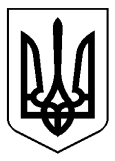                                       Проєкт                               оприлюднено              «       »                  2021 рокувід                 2021 року №           -МРм. СумиПро Правила використання елементів благоустрою комунальної власності на території Сумської міської територіальної громади Місце кресленняМісце кресленняФункціональне призначення об’єктаРозмір коефіцієнта функціонального використання, %Майданчик для забезпечення будівництва4Зона відпочинку4Літній майданчик8Стаціонарні ТС для надання побутових послуг з дрібного ремонту взуття, одягу, годинників тощо3